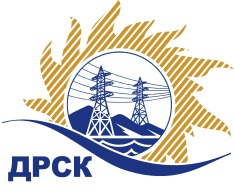 Акционерное Общество«Дальневосточная распределительная сетевая  компания»Протокол № 429/УКС-ВПзаседания закупочной комиссии по выбору победителя по закрытому запросу цен на право заключения договора  закупка № 2041,2042,2043 (лот 5,6,7  по результатам ПО 129) раздел  2.1.1.  ГКПЗ 2016г.Извещение ЕИС № 31603480757 (закупка 2041, лот 5 по результатам ПО 129)Извещение ЕИС № 31603480761 (закупка 2042, лот 6 по результатам ПО 129)Извещение ЕИС № 31603480746 (закупка 2043, лот 7 по результатам ПО 129)Закрытый электронный запрос цен на право заключения Договора на выполнение работ  по результатам предварительного отбора на право заключения рамочного соглашения (закупка 129) Мероприятия по строительству и реконструкции для технологического присоединения потребителей на территории филиала "АЭС" (№578976):		Мероприятия по строительству и реконструкции для технологического присоединения потребителей г.Белогорска и Белогорского района (с.Васильевка, с.Поляное, с.Возжаевка, с.Заречное, с.Лохвицы, с.Амурское, с.Светиловка, с.Озеряне, с.Лукьяновка, с.Некрасовка, с.Кустанаевка) к сетям 10/0,4 кВ  (закупка 2041 лот 5, по результатам ПО 129 р. 2.1.1.)Мероприятия по строительству и реконструкции для технологического присоединения потребителей Тамбовского района (с.Тамбовка, с.Раздольное, сПривольное, с.Толстовка), потребителей Ивановского района (с.Петропавловка) сетям 10/0,4 кВ (закупка 2042 лот 6, по результатам ПО 129 р. 2.1.1.)Мероприятия по строительству и реконструкции для технологического присоединения потребителей г.Благовещенска и Благовещенского района (с.Чигири, с.Гродеково, с.Владимировка, с.Волково, с.Новотроицкое) сетям 10/0,4 кВ»  (закупка 2043 лот 7, по результатам ПО 129 р. 2.1.1.) ПРИСУТСТВОВАЛИ:  члены Закупочной комиссии 2 уровня АО «ДРСК». ВОПРОСЫ, ВЫНОСИМЫЕ НА РАССМОТРЕНИЕ ЗАКУПОЧНОЙ КОМИССИИ: О  рассмотрении результатов оценки заявок Участников.О признании заявок соответствующими условиям Документации о закупке.Об итоговой ранжировке заявок.О выборе победителя.РЕШИЛИ:По вопросу № 1Признать объем полученной информации достаточным для принятия решения.Утвердить цены, полученные на процедуре вскрытия конвертов с заявками участников закрытого запроса цен.По вопросу № 2Предлагается признать заявки ООО «ЭнергоМакс» г. Благовещенск, ул. Больничная, 62 (закупка 2041 лот 5 по результатам ПО 129; закупка 2043 лот 7 по результатам ПО 129),  ООО «АСЭСС» г. Благовещенск, ул. 50 лет Октября 228 (закупка 2042 лот 6 по результатам ПО 129), ООО «Энергострой» г. Благовещенск, с. Белогорье, ул. Призейская, 4 (закупка 2041 лот 5 по результатам ПО 129; закупка 2043 лот 7 по результатам ПО 129), ООО «ДЭМ» г. Свободный, ул. Шатковская, 126 (закупка 2042 лот 6 по результатам ПО 129) соответствующими условиям Документации о закупке и принять их к дальнейшему рассмотрению.По вопросу № 3Утвердить итоговую ранжировку заявок:По вопросу № 4Признать победителем запроса цен Мероприятия по строительству и реконструкции для технологического присоединения потребителей г.Белогорска и Белогорского района (с.Васильевка, с.Поляное, с.Возжаевка, с.Заречное, с.Лохвицы, с.Амурское, с.Светиловка, с.Озеряне, с.Лукьяновка, с.Некрасовка, с.Кустанаевка) к сетям 10/0,4 кВ  (закупка 2041 лот 5, по результатам ПО 129 р. 2.1.1.) участника, занявшего первое место в итоговой ранжировке по степени предпочтительности для заказчика: ООО «Энергострой» г. Благовещенск, с. Белогорье, ул. Призейская, 4: на условиях: стоимость заявки  9 150 000,00  руб. без учета НДС (10 797 000,00  руб. с учетом НДС). Срок выполнения работ: с момента заключения договора по 30.05.2016 г. Условия оплаты: текущие платеж выплачиваются в течение 30 календарных дней с момента подписания актов выполненных работ обеими сторонами. Окончательная оплата в течение 30 календарных дней со дня подписания акта ввода в эксплуатацию. Гарантийные обязательства: гарантия подрядчика на своевременное и качественное выполнение работ, а также на устранение дефектов, возникших по его вине составляет 5 лет. Гарантия на материалы и оборудование, поставляемые подрядчиком 5 лет. Мероприятия по строительству и реконструкции для технологического присоединения потребителей Тамбовского района (с.Тамбовка, с.Раздольное, сПривольное, с.Толстовка), потребителей Ивановского района (с.Петропавловка) сетям 10/0,4 кВ (закупка 2042 лот 6, по результатам ПО 129 р. 2.1.1.) участника, занявшего первое место в итоговой ранжировке по степени предпочтительности для заказчика: ООО «АСЭСС» г. Благовещенск, ул. 50 лет Октября 228: на условиях: стоимость заявки  4 325 700,00  руб. без учета НДС (5 104 326,26 руб. с учетом НДС). Срок выполнения работ: с момента заключения договора по 30.05.2016 г. Условия оплаты: В течение 30 (тридцати) календарных дней с момента подписания КС-3. Гарантийные обязательства: гарантия подрядчика на своевременное и качественное выполнение работ, а также на устранение дефектов, возникших по его вине (гарантийный срок эксплуатации результата работ) составляет 60 мес. со дня подписания акта сдачи-приемки. Гарантия на материалы и оборудование, поставляемые подрядчиком не менее 60 мес. Мероприятия по строительству и реконструкции для технологического присоединения потребителей г.Благовещенска и Благовещенского района (с.Чигири, с.Гродеково, с.Владимировка, с.Волково, с.Новотроицкое) сетям 10/0,4 кВ»  (закупка 2043 лот 7, по результатам ПО 129 р. 2.1.1.) участника, занявшего первое место в итоговой ранжировке по степени предпочтительности для заказчика: ООО «ЭнергоМакс» г. Благовещенск, ул. Больничная, 62: на условиях: стоимость заявки  5 630 000,00  руб. без учета НДС (НДС не облагается). Срок выполнения работ: с момента заключения договора по 30.05.2016 г. Условия оплаты: В течение 30 (тридцати) календарных дней с момента подписания КС-3.  исполнитель: Коврижкина Е.Ю.(4162) 397-208город  Благовещенск«19» апреля 2016 года№п/пНаименование Участника закупки и его адресЦена предложения на участие в закупке без НДС, руб.Мероприятия по строительству и реконструкции для технологического присоединения потребителей г.Белогорска и Белогорского района (с.Васильевка, с.Поляное, с.Возжаевка, с.Заречное, с.Лохвицы, с.Амурское, с.Светиловка, с.Озеряне, с.Лукьяновка, с.Некрасовка, с.Кустанаевка) к сетям 10/0,4 кВ  (закупка 2041 лот 5, по результатам ПО 129 р. 2.1.1.)Мероприятия по строительству и реконструкции для технологического присоединения потребителей г.Белогорска и Белогорского района (с.Васильевка, с.Поляное, с.Возжаевка, с.Заречное, с.Лохвицы, с.Амурское, с.Светиловка, с.Озеряне, с.Лукьяновка, с.Некрасовка, с.Кустанаевка) к сетям 10/0,4 кВ  (закупка 2041 лот 5, по результатам ПО 129 р. 2.1.1.)Мероприятия по строительству и реконструкции для технологического присоединения потребителей г.Белогорска и Белогорского района (с.Васильевка, с.Поляное, с.Возжаевка, с.Заречное, с.Лохвицы, с.Амурское, с.Светиловка, с.Озеряне, с.Лукьяновка, с.Некрасовка, с.Кустанаевка) к сетям 10/0,4 кВ  (закупка 2041 лот 5, по результатам ПО 129 р. 2.1.1.)1ООО «Энергострой»г. Благовещенск, с. Белогорье, ул. Призейская, 4Цена: 9 150 000,00  руб. без учета НДС (10 797 000,00  руб. с учетом НДС). 2ООО «ЭнергоМакс»г. Благовещенск, ул. Больничная, 62Цена: 9 150 300,00  руб. без учета НДС (НДС не облагается). Мероприятия по строительству и реконструкции для технологического присоединения потребителей Тамбовского района (с.Тамбовка, с.Раздольное, сПривольное, с.Толстовка), потребителей Ивановского района (с.Петропавловка) сетям 10/0,4 кВ (закупка 2042 лот 6, по результатам ПО 129 р. 2.1.1.)Мероприятия по строительству и реконструкции для технологического присоединения потребителей Тамбовского района (с.Тамбовка, с.Раздольное, сПривольное, с.Толстовка), потребителей Ивановского района (с.Петропавловка) сетям 10/0,4 кВ (закупка 2042 лот 6, по результатам ПО 129 р. 2.1.1.)Мероприятия по строительству и реконструкции для технологического присоединения потребителей Тамбовского района (с.Тамбовка, с.Раздольное, сПривольное, с.Толстовка), потребителей Ивановского района (с.Петропавловка) сетям 10/0,4 кВ (закупка 2042 лот 6, по результатам ПО 129 р. 2.1.1.)1ООО «АСЭСС»г. Благовещенск, ул. 50 лет Октября 228Цена: 4 325 700,00  руб. без учета НДС (5 104 326,26 руб. с учетом НДС). 2ООО «ДЭМ»г. Свободный, ул. Шатковская, 126Цена: 4 336 700,14  руб. без учета НДС (5 117 306,17  руб. с учетом НДС). Мероприятия по строительству и реконструкции для технологического присоединения потребителей г.Благовещенска и Благовещенского района (с.Чигири, с.Гродеково, с.Владимировка, с.Волково, с.Новотроицкое) сетям 10/0,4 кВ»  (закупка 2043 лот 7, по результатам ПО 129 р. 2.1.1.)Мероприятия по строительству и реконструкции для технологического присоединения потребителей г.Благовещенска и Благовещенского района (с.Чигири, с.Гродеково, с.Владимировка, с.Волково, с.Новотроицкое) сетям 10/0,4 кВ»  (закупка 2043 лот 7, по результатам ПО 129 р. 2.1.1.)Мероприятия по строительству и реконструкции для технологического присоединения потребителей г.Благовещенска и Благовещенского района (с.Чигири, с.Гродеково, с.Владимировка, с.Волково, с.Новотроицкое) сетям 10/0,4 кВ»  (закупка 2043 лот 7, по результатам ПО 129 р. 2.1.1.)1ООО «ЭнергоМакс»г. Благовещенск, ул. Больничная, 62Цена: 5 630 000,00  руб. без учета НДС (НДС не облагается). 2ООО «Энергострой»г. Благовещенск, с. Белогорье, ул. Призейская, 4Цена: 5 634 019,17  руб. без учета НДС (6 648 142,62  руб. с учетом НДС). Место в итоговой ранжировкеНаименование и место нахождения участникаЦена заявки на участие в закупке, руб. без НДСМероприятия по строительству и реконструкции для технологического присоединения потребителей г.Белогорска и Белогорского района (с.Васильевка, с.Поляное, с.Возжаевка, с.Заречное, с.Лохвицы, с.Амурское, с.Светиловка, с.Озеряне, с.Лукьяновка, с.Некрасовка, с.Кустанаевка) к сетям 10/0,4 кВ  (закупка 2041 лот 5, по результатам ПО 129 р. 2.1.1.)Мероприятия по строительству и реконструкции для технологического присоединения потребителей г.Белогорска и Белогорского района (с.Васильевка, с.Поляное, с.Возжаевка, с.Заречное, с.Лохвицы, с.Амурское, с.Светиловка, с.Озеряне, с.Лукьяновка, с.Некрасовка, с.Кустанаевка) к сетям 10/0,4 кВ  (закупка 2041 лот 5, по результатам ПО 129 р. 2.1.1.)Мероприятия по строительству и реконструкции для технологического присоединения потребителей г.Белогорска и Белогорского района (с.Васильевка, с.Поляное, с.Возжаевка, с.Заречное, с.Лохвицы, с.Амурское, с.Светиловка, с.Озеряне, с.Лукьяновка, с.Некрасовка, с.Кустанаевка) к сетям 10/0,4 кВ  (закупка 2041 лот 5, по результатам ПО 129 р. 2.1.1.)1 местоООО «Энергострой»г. Благовещенск, с. Белогорье, ул. Призейская, 49 150 000,00  2 местоООО «ЭнергоМакс»г. Благовещенск, ул. Больничная, 629 150 300,00  Мероприятия по строительству и реконструкции для технологического присоединения потребителей Тамбовского района (с.Тамбовка, с.Раздольное, сПривольное, с.Толстовка), потребителей Ивановского района (с.Петропавловка) сетям 10/0,4 кВ (закупка 2042 лот 6, по результатам ПО 129 р. 2.1.1.)Мероприятия по строительству и реконструкции для технологического присоединения потребителей Тамбовского района (с.Тамбовка, с.Раздольное, сПривольное, с.Толстовка), потребителей Ивановского района (с.Петропавловка) сетям 10/0,4 кВ (закупка 2042 лот 6, по результатам ПО 129 р. 2.1.1.)Мероприятия по строительству и реконструкции для технологического присоединения потребителей Тамбовского района (с.Тамбовка, с.Раздольное, сПривольное, с.Толстовка), потребителей Ивановского района (с.Петропавловка) сетям 10/0,4 кВ (закупка 2042 лот 6, по результатам ПО 129 р. 2.1.1.)1 местоООО «АСЭСС»г. Благовещенск, ул. 50 лет Октября 2284 325 700,00  2 местоООО «ДЭМ»г. Свободный, ул. Шатковская, 1264 336 700,14  Мероприятия по строительству и реконструкции для технологического присоединения потребителей г.Благовещенска и Благовещенского района (с.Чигири, с.Гродеково, с.Владимировка, с.Волково, с.Новотроицкое) сетям 10/0,4 кВ»  (закупка 2043 лот 7, по результатам ПО 129 р. 2.1.1.)Мероприятия по строительству и реконструкции для технологического присоединения потребителей г.Благовещенска и Благовещенского района (с.Чигири, с.Гродеково, с.Владимировка, с.Волково, с.Новотроицкое) сетям 10/0,4 кВ»  (закупка 2043 лот 7, по результатам ПО 129 р. 2.1.1.)Мероприятия по строительству и реконструкции для технологического присоединения потребителей г.Благовещенска и Благовещенского района (с.Чигири, с.Гродеково, с.Владимировка, с.Волково, с.Новотроицкое) сетям 10/0,4 кВ»  (закупка 2043 лот 7, по результатам ПО 129 р. 2.1.1.)1 местоООО «ЭнергоМакс»г. Благовещенск, ул. Больничная, 625 630 000,00  2 местоООО «Энергострой»г. Благовещенск, с. Белогорье, ул. Призейская, 45 634 019,17  Ответственный секретарь Закупочной комиссии: Елисеева М.Г. _____________________________